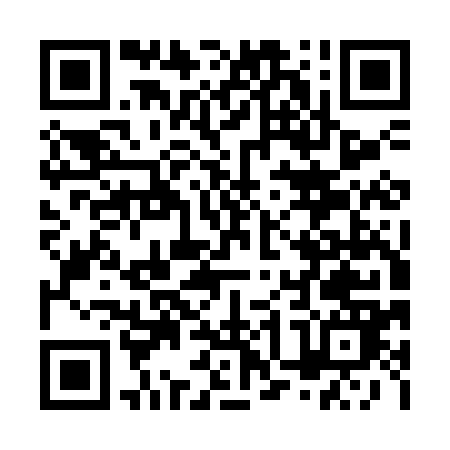 Prayer times for Waywayseecappo, Manitoba, CanadaMon 1 Jul 2024 - Wed 31 Jul 2024High Latitude Method: Angle Based RulePrayer Calculation Method: Islamic Society of North AmericaAsar Calculation Method: HanafiPrayer times provided by https://www.salahtimes.comDateDayFajrSunriseDhuhrAsrMaghribIsha1Mon3:415:351:487:229:5911:532Tue3:425:361:487:229:5911:533Wed3:425:371:487:229:5911:534Thu3:435:381:487:219:5811:535Fri3:435:391:487:219:5811:536Sat3:445:391:487:219:5711:537Sun3:445:401:497:219:5711:528Mon3:455:411:497:209:5611:529Tue3:455:421:497:209:5511:5210Wed3:465:431:497:209:5411:5211Thu3:475:441:497:199:5411:5112Fri3:475:451:497:199:5311:5113Sat3:485:461:497:199:5211:5114Sun3:485:481:507:189:5111:5015Mon3:495:491:507:189:5011:5016Tue3:505:501:507:179:4911:4917Wed3:505:511:507:179:4811:4918Thu3:515:521:507:169:4711:4819Fri3:525:541:507:159:4611:4820Sat3:525:551:507:159:4511:4721Sun3:535:561:507:149:4311:4622Mon3:545:571:507:139:4211:4623Tue3:545:591:507:139:4111:4524Wed3:556:001:507:129:3911:4525Thu3:566:011:507:119:3811:4426Fri3:566:031:507:109:3711:4327Sat3:576:041:507:109:3511:4228Sun3:586:061:507:099:3411:4129Mon4:016:071:507:089:3211:3830Tue4:036:081:507:079:3111:3531Wed4:066:101:507:069:2911:32